Strana:   I z I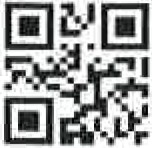  	Objednávk{l č.: 0210100248 .o..e,.gOdběratel:	Ústav dějin umění AV ČR, v.v.i.Husova 41 to 00 PRAHA 1PID:Smlouva:r,	rQITAV DtJIN UMtNIČeská republikaDodavatel:Číslo účtu : Peněžní ústav:DIČ:	CZ68378033 68378033[Č:	05153107	DIČ:	CZ8259040009Ko nečn \'·. příjemce:Místo dodání : Způsob dopravy: Dodací podmínky :Dodejte:Platnost objednávky do:I 31.12.2021 Termín dodání:I 06.12.2021 Forma úhrady:Te1mín úhr ady:Grafická úprava, sazba, zanášení korektur a předtisková příprava pub li kace : Epigraphica et Sepulcralia X, Praha : A rtefal:tum   2021!Položka	Celkem s DPHIPředtisková příprava publikace	 		 		38 400,00 KčPředpokládaná  cena celkem (včetně DPH):	38 400,00 Kč Datum vystavení: O 1.12.2021Vystavil:Interní údaje objedn atele :  4101UI  I 100 I 998976 Sepulcralia   X. I U500   Deník:  I I Provozní  objednávkyZprac ová no systemen1 i FIS  na dalabáz i GRACL E ( R )